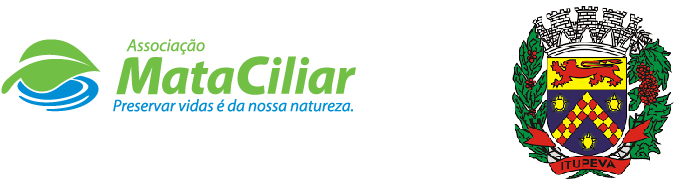 RELATÓRIO RECEBIMENTO DE ANIMAIS ABRIL 2021.Fauna Silvestre recebida pelo CRAS - AMC proveniente do Município de ITUPEVA.Data: ___/____/____				Assinatura:______________RGDATA DE ENTRADANOME POPULARNOME CIENTÍFICO3248204/04/2021Gambá orelha brancaDidelphis albiventris3248304/04/2021Gambá orelha brancaDidelphis albiventris3248404/04/2021Gambá orelha brancaDidelphis albiventris3248605/04/2021Ouriço cacheiroSphiggurus villosus3248705/04/2021RolinhaColumbina talpacoti3258013/04/2021Gambá orelha brancaDidelphis albiventris3262116/04/2021Marreco piadeiraDendrocygna viduata3263420/04/2021Corujinha do matoMegascopas choliba3265023/04/2021Quero queroVanellus chilensisTOTAL9 ANIMAIS9 ANIMAIS9 ANIMAIS